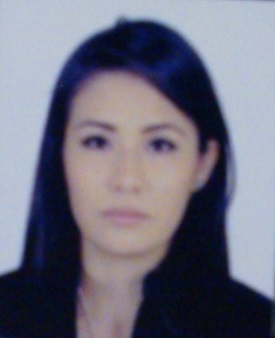 NOMBRE: Andrea Fabiola Flores PeredaPUESTO: Subdirector TécnicoPREPARACIÓN ACADÉMICA:Instituto Tecnológico de Durango(Certificado en trámite)Ingeniería Civil                                                                2008-2012Colegio Guadiana La SalleBachillerato                                                                      2004-2007EXPERIENCIA LABORAL:MACC Construcciones y Suministros                                                                         4/Abril/2016 a la fechaDepartamento de estimacionesRealizar estimaciones de instalaciones dentro de los contratos CO-PDI-037-16 y CO-PDI-135-16 delos trabajos a realizar para la construcción del Centro de Reinserción Social de Mediana Peligrosidad ubicado en Km 32 de la carretera libre Durango-Gómez Palacio.Secretaría de Desarrollo Agrario, Territorial y Urbano                    1/Mayo/2013 a 31/Enero/2016Coordinador de los Programas de FONHAPOCoordinación del Recurso Humano para cumplir con los objetivos que marcan los Programas. Selección y validación de las personas que integrarían los Planes de Trabajo Anuales.Asistencia y apoyo a representantes de Organizaciones Civiles y de los distintos municipios acerca sobre la manera de acceder a los Programas. Instituto de Infraestructura Física Educativa del Estado de Durango             Agosto 2012-Enero 2013Prácticas Profesionales                                                                                         Durango Durango, MéxicoPrácticas profesionales realizando presupuestos, cotizaciones, generadores, entre otros. Constructora de Infraestructura de Durango                                                                  Abril-Agosto 2009Auxiliar de Residente de Obra                                                                            Durango Durango, MéxicoSupervisión de Obra en el Jardín de niños del Colegio Guadiana La Salle, Campus El Saltito. 